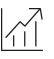 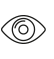 Tests	Building hardware – Hardware for sliding doors and folding doors according to EN 1527 / 2013 – Duration of functionality: Class 6 (highest class = 100,000 cycles)Hardware for furniture – Strength and durability of slide fittings for sliding doors and roll fronts according to EN 15706 / 2009Warranty	With the exception of parts subject to wear and tear, Hawa warrants the flawless functioning of the products delivered by it, as well as the durability of all parts, for a period of 2 years commencing from the transfer of risk.Product Design	Hawa Junior 40 GP consisting of running track (aluminum wall thickness 2.0 mm (3/ 32'')),running gear with friction bearing rollers, stopper or soft closing mechanism Hawa SoftMove 40, Glass suspension with point fixing, bottom guide with zero clearanceOptional:(….) Guide tracks(….) Track set for fixed glazing(….) Bottom door stopper, with centering partInterfaces	Door leafGlass processing for glass holdersPositive-fit glass fixing with point fixing